Bogotá, Medellín y Cartagena Zipaquira, Parque Bolivar, Plaza Botero, Peñol y Guatapé, Islas del Rosario 8 díasSalidas: 10 abril 2022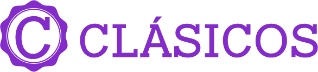 Mínimo 2 pasajeros Día 1. México – BogotáRecibimiento en el Aeropuerto Internacional. Traslado al hotel seleccionado. Alojamiento.Día 2. Bogotá - Visita a la ciudad con Monserrate y Catedral de sal de ZipaquiráDesayuno. A la hora acordada encuentro con uno de nuestros representantes en el hotel para salir hacia el Centro Histórico de Bogotá, donde se inicia un recorrido peatonal por la Plaza de Bolívar y las calles cercanas, verán edificios como el Capitolio Nacional, centro de la vida legislativa del país; La Casa de los Comuneros; la Casa de Nariño, sede de la Presidencia de la República; y la Iglesia Museo de Santa Clara. Conocerán el Museo del Oro, donde hay unas 34.000 piezas de orfebrería de diversas culturas prehispánicas, y luego irán a la Casa Museo Quinta de Bolívar, donde vivió el Libertador Simón Bolívar. La ruta sigue de los 2.600 metros sobre el nivel del mar en los que se encuentra la ciudad hasta los 3.152 metros en donde está el Cerro de Monserrate con su santuario donde se venera la imagen del Señor de los Milagros. Desde allí se aprecia la mejor panorámica de Bogotá. Después del descenso, el recorrido continúa por la Sabana de Bogotá hasta la cercana ciudad de Zipaquirá, donde se hará una parada para disfrutar de un delicioso almuerzo típico. Después del almuerzo, los llevaremos a la Catedral de Sal la cual fue construida en un depósito subterráneo de sal a 180 metros por debajo de la superficie donde se encuentra “La Capilla de los Mineros”. Este recinto es considerado la primera maravilla de Colombia y una joya arquitectónica de la modernidad. Regreso a Bogotá y al hotel. Alojamiento.Notas: *El Museo del Oro y la Casa Museo Quinta de Bolívar están cerrados todos lunes, por lo cual se visita el Museo Botero y el Museo Casa de la Moneda.* El descenso a la Catedral de Sal no se recomienda para personas con restricciones de movilidad.Duración: Aproximadamente 10 horas.
Operación: lunes a sábados inicia a las 9:00 Horas, los domingos el tour con ascenso a Monserrate opera sujeto a disponibilidad y bajo solicitud.Incluye: Almuerzo típico preestablecido con 1 bebida suave no alcohólica por personaDía 3. Bogotá – Medellín Desayuno. A la hora indicadatraslado al aeropuerto El Dorado de Bogotá para tomar vuelo con destino a la Ciudad de Medellín (Boleto aéreo incluido). Llegada a Medellín conocida como la ciudad de la eterna primavera, recepción y traslado con todos los protocolos de bioseguridad establecidos desde el aeropuerto de Rionegro al hotel elegido en Medellín. Alojamiento.Día 4. Medellín - Visita Embalse del Peñol y GuatapéDesayuno. Un representante lo contactará en su hotel para comenzar un recorrido hacia el oriente del departamento. La ruta pasa por poblaciones como Marinilla donde encontramos construcciones coloniales y una ferviente tradición religiosa, por el Nuevo Peñol un municipio que reemplazó al antiguo Peñol que fue inundado para construir el embalse Peñol – Guatapé a finales de la década de 1970. Conoceremos la Piedra del Peñol, una roca de 220 metros de altura y finalmente visitaremos el municipio de Guatapé, donde se destacan en las casa sus zócalos y fachadas del siglo XX, además del malecón del embalse. Al final del día volvemos a su hotel - El ascenso a la piedra del Peñol (659 escalones) es opcional, no está incluida. Alojamiento. Incluye: Transporte, guía, almuerzo. Operación: Lunes a Domingo 8:00 Hrs Duración: 8 Horas aproximadamenteNOTA: El tour no opera los días Diciembre 25 y Enero 01.Día 5. Medellín - CartagenaDesayuno. A la hora indicada traslado al aeropuerto para tomar vuelo con destino a la Ciudad de Cartagena (Boleto aéreo incluido). Llegada a Cartagena ciudad también conocida como el corralito de piedra, recepción y traslado desde el Aeropuerto Rafael Núñez de Cartagena al hotel elegido. Check-in y alojamiento.Día 6. Cartagena - Pasadía Isla del EncantoDesayuno en el hotel. Saldremos en la mañana desde el muelle de la Bodeguita, zarpando a bordo de una lancha rápida para disfrutar de las playas de Barú, al hotel isla del encanto, se encuentra ubicada al sur de la Bahía de Cartagena. Playas de arena coralina, fauna del arrecife, deliciosa comida típica son sólo algunos de los atractivos que estas islas poseen. Ideal para nadar, practicar snorkel o simplemente descansar. Tiempo para degustarán almuerzo típico caribeño y regreso a Cartagena lancha. Alojamiento. Incluye: Transporte ida y regreso en lancha rápida a las islas y almuerzo típico.No incluye: -Traslado Hotel en Cartagena – Muelle – Hotel en Cartagena -Impuesto de zarpe aprox USD 7 por persona, entrada al acuario, careteo o snorkeling, ni otras actividades acuáticas adicionales.Duración: aproximadamente 7 horasDía 7. Cartagena - Visita a la Ciudad con Castillo de San FelipeDesayuno. A la hora acordada, te recogeremos en tu hotel, para acompañarte en este maravilloso recorrido por la ciudad.  Pasaremos por la moderna Bocagrande, con sus playas y zonas comerciales, continuaremos al barrio de Manga, donde el contraste entre la arquitectura republicana y los modernos edificios te asombrará. Llegaremos a una de las joyas de la ciudad: el Castillo o fuerte de San Felipe de Barajas, construido por los españoles, para defenderse de los piratas y posteriormente, de los ingleses, en el siglo XVII. Continuaremos con una breve caminata por el centro histórico de esta hermosa ciudad. Este recorrido finalizará con la visita al Museo de la Esmeralda. Regreso al hotel, resto del día libre y alojamiento. Incluye: Entradas al Castillo San Felipe y Museo de la Esmeralda.
Duración aproximada: 4 Horas.
Operación: De lunes a viernes se recogerá a los pasajeros entre las 14:00 y 14:30 Horas. Sábado, Domingo y festivo entre las 09:00 y 9:30 Horas Día 8. Cartagena – MéxicoDesayuno. Último día de viaje antes de regresar a casa asegúrate de llevar los mejores recuerdos.  A la hora indicada traslado desde el hotel al aeropuerto de Cartagena para tomar vuelo con destino a México. Fin de los serviciosINCLUYE: Boletos aéreos internos e internacionales saliendo desde la Ciudad de México. Traslados aeropuerto – hotel – aeropuerto en servicio compartido en vehículos con capacidad controlada y previamente sanitizados2 noches en Bogotá, 2 noches en Medellín y 3 noches en Cartagena con desayunosVisita de la ciudad con Monserrate y Visita a la Catedral de sal de Zipaquirá en servicio regularVisita al Embalse del Peñol y Guatapé en servicio regular especialExcursión de un día a Isla del Encanto en servicio regular compartidoTarjeta Básica de asistencia al viajero con cobertura contra cancelación por COVID-19NO INCLUYE:Impuesto de muelle 10 usd y entrada al acuario 13 usd por Pax. Aprox., actividades acuáticas. Snorkel, Entrada al Acuario, Buceo con tanque Servicios, excursiones o comidas no especificadas.Gastos personales.Propinas a mucamas, botones, guías, chóferes. LISTA DE HOTELES (Previstos o similares)LISTA DE HOTELES (Previstos o similares)LISTA DE HOTELES (Previstos o similares)CIUDADHOTELCATBOGOTA MORRISON 114TMORRISON 84PMEDELLIN POBLADO ALEJANDRÍA EXPRESSTPOBLADO PLAZAPCARTAGENA GIO CARTAGENATDANN CARTAGENA PTARIFA EN USD POR PERSONA TARIFA EN USD POR PERSONA TARIFA EN USD POR PERSONA TARIFA EN USD POR PERSONA TARIFA EN USD POR PERSONA TERRESTRE Y AEREO SIN IMPUESTOSTERRESTRE Y AEREO SIN IMPUESTOSTERRESTRE Y AEREO SIN IMPUESTOSTERRESTRE Y AEREO SIN IMPUESTOSTERRESTRE Y AEREO SIN IMPUESTOS10 ABRIL 2022DBLTPLSGLMNRTURISTA9959551245825PRIMERA 105510151375835RUTA AÉREA PROPUESTA CON AVIANCA MEX/BOG/MDE/CTG/BOG/MEXIMPUESTOS Y Q DE COMBUSTIBLE (SUJETOS A CONFIRMACION): 415 USDSUPLEMENTO DESDE EL INTERIOR DEL PAÍS: CONSULTARTARIFAS SUJETAS A DISPONIBILIDAD Y CAMBIO SIN PREVIO AVISO MENOR DE 2 A 11 AÑOS. SOLO UN MENOR POR CADA HABITACION DOBLE APLICA PARA LA SALIDA 10 DE ABRIL 2022